    CURRICULUM VITAE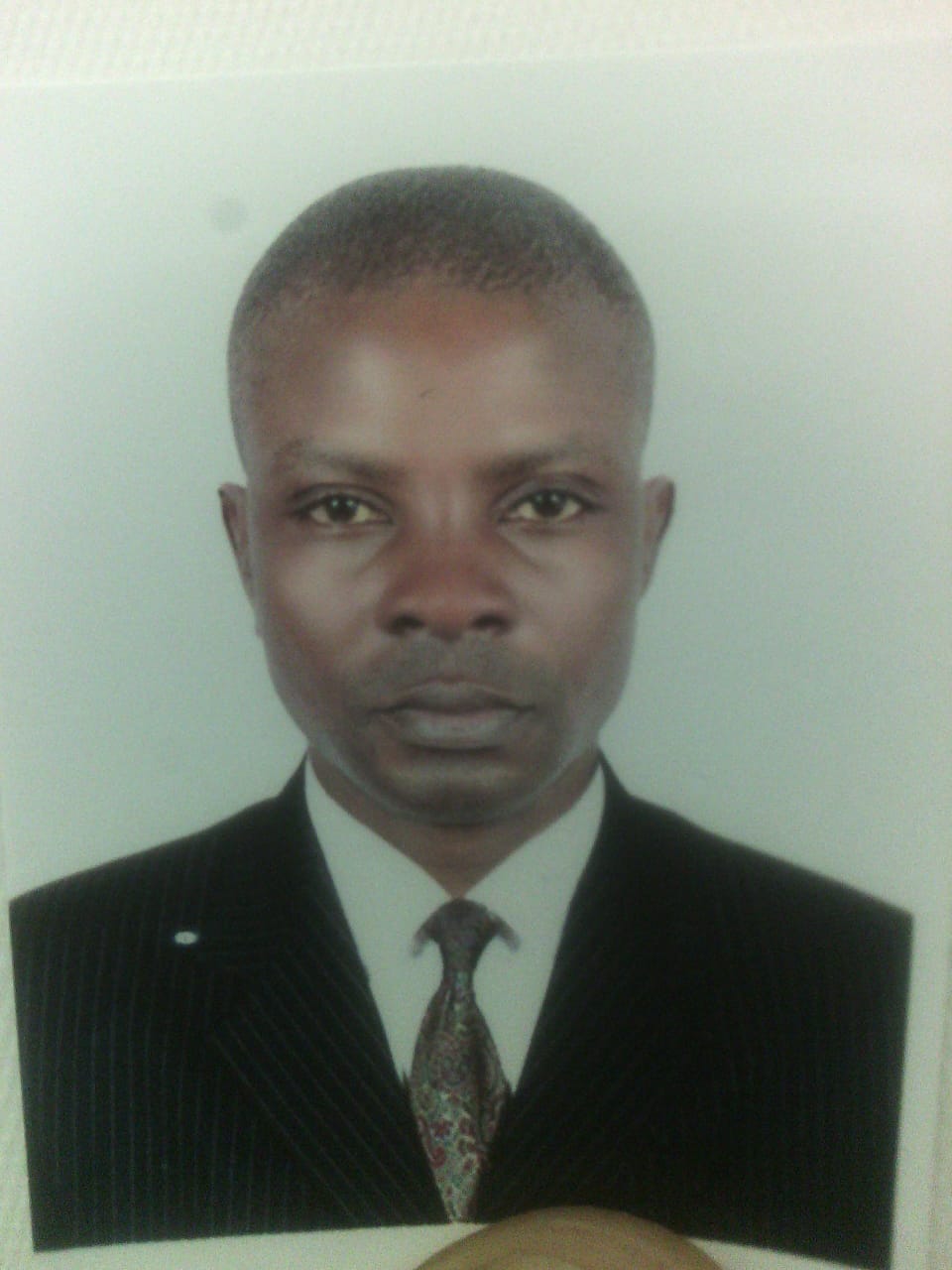 OGAGAROGHENE    Contact No  	:	(+971) 50-4753686(UAE)Email Address	:	ogagaroghene-399593@2freemail.com POST APPLIED AS:        ASSISTANT BUTLER OBJECTIVELooking forward for an organization that offers a challenging, stimulating, learning environment to work in and provide scope for individual & organization development, which offers attractive prospects for long development and career growth.SKILLS:Looking for immediate offer.   Computer Skills, Ms Word, Excel, CorelDraw, Micros system ( Cashier)  POS  MachineRestaurant Night Shift (In charge)Swimming and readingVery energetic, efficient and well behaved personWORK EXPERIENCECompany         :         5* Hotel in DubaiDesignation     :         Butlers service Staff (F&B HK, Bellman, Lobby,Pool, banquet, CrusiseLocation           :         Marina, DubaiDuration           :         August 18th 2016 till dateCompany	:          5* Hotel in Dubai Designation	:	Butler Service “Team Leader” In Change of 8 Villas & 2 penthousesLocation	:	Marina, Dubai-UAE   (Casual Staff)Duration	:	November 8th 2015 to   Feb. 24 2016Company	:	Zabeel Saray  Palace 5*Designation	:	Water sport Instructor (Casual Staff)Location	:	Dubai-UAEDuration	:	July to November 7th 2015Company	:	Sofitel JBR 5* HotelDesignation	:	waiter & Banquet services (Casual Staff)Location	:	Dubai-UAEDuration	:	April 30th to June 2015Company	:	Sofitel Down Town 5* HotelDesignation	:	Housekeeping, room supervisor (Casual Staff)Location	:	Dubai-UAEDuration	:	February 10th to April 2015Company	:	Atlantis, Palm Jumeirah, 5* HotelDesignation	:	Water Sport Instructor Member (Casual Staff)Location	:	DubaiDuration	:	November to January 2015Company	:	Rafi Hotel, 5* HotelDesignation	:	Team Leader Car Maintenance (Casual Staff)Location	:	Wafi DubaiDuration	:	2nd August 2014 to OctoberCompany	:	Turkish Grill Restaurant, Battuta, Designation	:	Waiter (Casual Staff)Location	:	Jebel Ali DubaiDuration	:	May 2014 to July Company	:	The Scout Organization Nigeria, Designation    :	Admin Officer, Training Member, Camp Coordinator and International Programming MemberLocation	:	NigeriaDuration	:	December 2010 to May 2014 Company	:	Tesco Shopping Mall, Designation	:	Traffic Officer and Store KeeperLocation	:	Edenmountain, United Kingdom (UK)Duration	:	March 9 2009 to 2010Company	:	Jemeco 5* Hotel Ibadan Nigeria.Designation	:	Butler serviceLocation	:	NigeriaDuration	:	December 2007 to 2008Company	:	Scout Organization, Member of The World Scout Representative Designation	:	Sub-Camp LeaderLocation	:	Chexford, Jamboree in UKDuration	:	July 27 to September 2007Company	:	Department of  information, Oyo State Government Secretariat, Designation	:	Office Assistance and Data Entry.Location	:	Nigeria Duration	:	August 2004-2006Company	:	Emico  5* Hotel, IbadanDesignation	:	Team Leader Store KeeperLocation	:	Nigeria Duration	:	August 200-2004EDUCATIONAL QUALIFICATION:Diploma	:	KBNC Info-Tech Nigeria. Diploma in Window Application					2006Diploma           :          Joy Beginners Foundation Nigeria.                                    Diploma in Hospitality                                September-December, 2007        Diploma	:	Idea Consult Limited Nigeria.  Diploma in Desktop Publishing					2007-2008Academic	:	Islamic Comprehensive High School, NigeriaNational Examination Council	 (NECO)		 1999-2000PERSONAL INFORMATION:Nationality 		:	NigeriaDate of Birth		:	12/05/1983Gender		:	MaleMarital Status		:	MarriedVisa DETAILVisa Status		:	Residence VisaLANGUAGE KNOWN:English – FluentArabic	 -  FairDECLARATIONI hereby declare that the above furnished information are true and correct to the best of my knowledge and belief. OGAGAROGHENE 